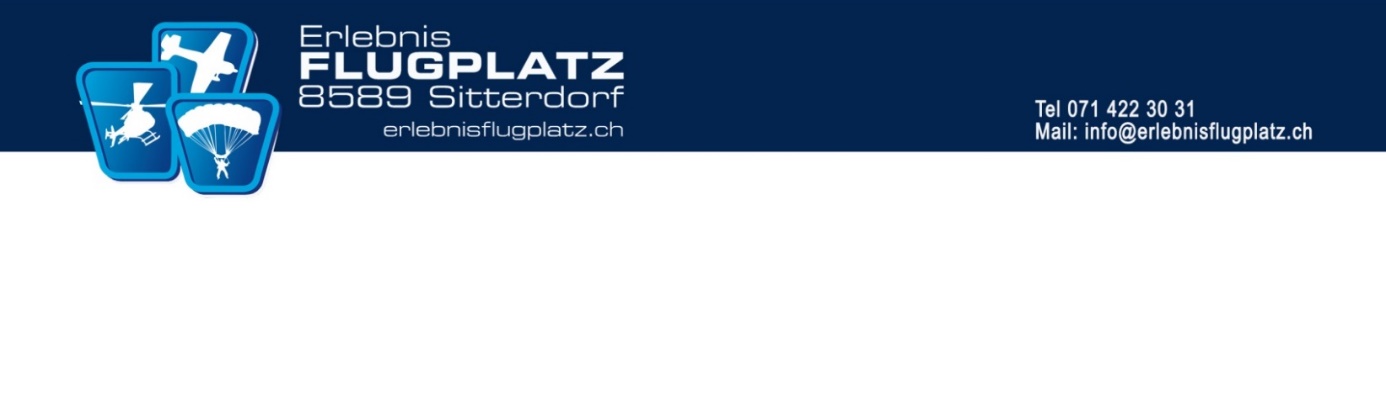 Werden Sie als Freund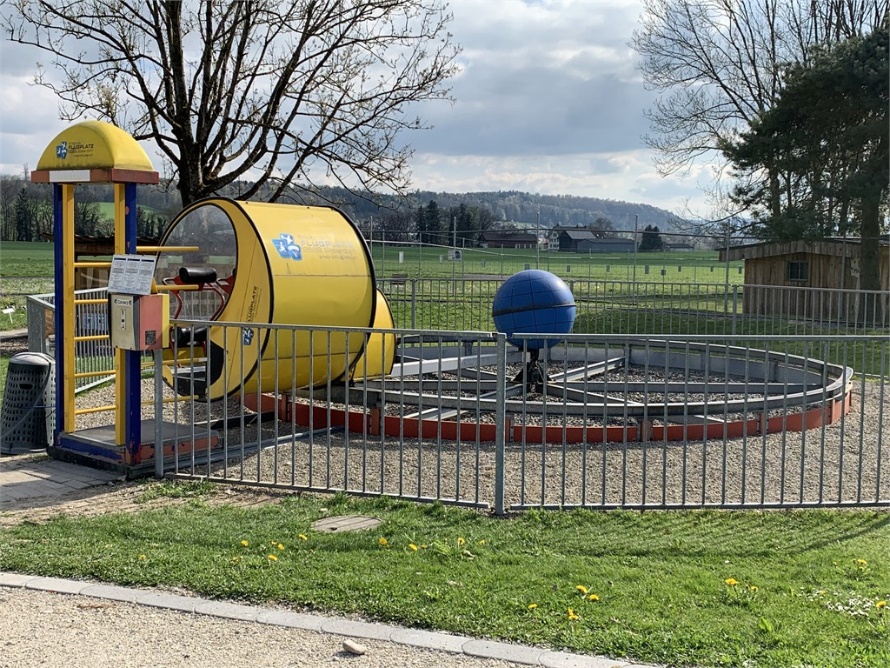 Folgende Pakete bieten wir an:Für Fragen stehen wir gerne persönlich zu Verfügung unter info@erlebnisflugplatz.ch oder Telefon +41 (0) 71 422 30 31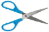 Anmeldung «Werbung Mondbahn» ErlebnisflugplatzFirmenname:		Ansprechperson: 	Adresse:		PLZ/Ort:	Telefon:		E-Mail:	Werbepaket:		Werbedauer:   		Datum /Unterschrift:	WICHTIG: 
- Ihre Vertragsdauer verlängert sich ohne schriftlichen Rücktritt automatisch.
- Bitte senden Sie uns Ihre Wunsch Beschriftung (witterungsbeständige Klebefolie) an untenstehende Adresse.

Senden an: E. Berner AG / Flugplatz Sitterdorf / 8589 Sitterdorf       Paket:Platzierung:Preis exkl. MWST:Vertragsdauer:MOMMondbahn monatlich (Grösse: L=100 cm x B=20 cm)       30.00 CHF / MonatMind. Laufzeit   6 MonateMOJMondbahn jährlich (Grösse: L=100 cm x B=20 cm)300.00 CHF /      JahrMind. Laufzeit 12 Monate